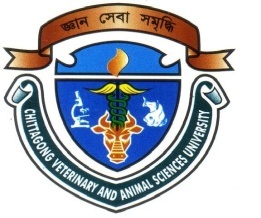 POTENTIALS OF PLANT POLYPHENOLS FOR BETTER PERFORMANCE OF                                 FARMED PUNGAS (Pangasius hypophthalmus)Sazeed Mehrab SouhardyaRoll No.: 0117/02Registration No.: 472Session: 2017-2018A thesis submitted in the partial fulfillment of the requirements for the degree of Master of Science in Fisheries Resource ManagementDepartment of Fisheries Resource ManagementFaculty of FisheriesChittagong Veterinary and Animal Sciences UniversityChittagong-4225, BangladeshJUNE 2018AuthorizationI hereby declare that I am the sole author of the thesis. I also authorize the Chittagong Veterinary and Animal Sciences University (CVASU) to lend this thesis to other institutions or individuals for the purpose of scholarly research. I further authorize the CVASU to reproduce the thesis by photocopying or by other means, in total or in part, at the request of other institutions or individuals for the purpose of scholarly research.I, the undersigned, and author of this work, declare that the electronic copy of this thesis provided to the CVASU Library, is an accurate copy of the print thesis submitted, within the limits of the technology available.      ------------------------------------(Sazeed Mehrab Souhardya)POTENTIALS OF PLANT POLYPHENOLS FOR BETTER PERFORMANCE OF                                FARMED PUNGAS (Pangasius hypophthalmus)Sazeed Mehrab SouhardyaRoll No.: 0117/02Registration No.: 472Session: 2017-2018This is to certify that we have examined the above Master’s thesis and have found that is complete and satisfactory in all respects, and that all revisions required by the thesis examination committee have been made.-----------------------------------------------Chairman of the Examination CommitteeDr. Sk. Ahmad-Al-NahidDepartment of Fisheries Resource ManagementFaculty of FisheriesChittagong Veterinary and Animal Sciences UniversityChittagong-4225, BangladeshJUNE 2018AcknowledgementsI thank all who in one way or another contributed in the completion of this thesis. First, I give thanks to the Almighty Creator ‘Allah’, for protection and ability to do work. I am so grateful to the ‘Department of Fisheries Resource Management’ and the ‘Faculty of Fisheries’ at the ‘Chittagong Veterinary and Animal Sciences University’ for making it possible for me to study here. I give deep thanks to my respected teachers of the theory programme, and other officials of the department and the faculty.I would like to express my sincere gratitude to my supervisor Dr. Sk. Ahmad-Al-Nahid for the continuous support of my masters’ study and research, for his patience, motivation, enthusiasm, and immense knowledge. His guidance helped me in all the time of research and writing of this thesis. As my teacher and mentor, he has taught me more than I could ever give him credit for here.  He has shown me, by his example, what a good scientist (and person) should be.I would like to show respect to my co-supervisor Sk Istiaque Ahmed from the bottom of my heart for the continuous support of my masters study and related research. My sincere thanks also goes to “The Product Maker, Australia” and “The Banga Flavour & Fragrance (Pvt.) Ltd.” who provided me financial support and other research facilities. Without their precious support it would not be possible to conduct this research.I will never forget Mr. Md. Zafor for helping me so nicely and providing different research needs as he was in charge of the farm named as ‘Halda Fisheries Ltd., Potenga Chittagong’. I am also deeply thankful to the workers of the fish farm. All their names cannot be mentioned, but I want to acknowledge and appreciate their help and transparency during this research.I would like to show my deep sense of gratitude towards Shahida Arfine Shimul and Md. Rubel, as I have got enough support from them throughout the journey. Last but not the least, I would like to thank my family, my parents Syed Eazul Haque and Rebeka Sultana, for their great support and prayer.ContentList of Tables:List of Figures:AbstractBangladesh is well known for small-scale freshwater aquaculture as she has the third largest aquatic biodiversity in Asia, worlds’ largest flooded wetland and Pungas (Pangasius hypophthalmus) has a good contribution to the total fisheries production of Bangladesh as the fish can be stocked and cultured at higher densities. This study was to determine the performance of bioactive compound known as ‘polyphenol’ in ‘pungas culture’ using data collected from the fish farm named as ‘The Halda Fisheries Ltd., Potenga, Chittagong’. This experiment was conducted using natural bioactive additive ‘polyphenol’ from sugarcane plants (Saccharum officinarium) which has the potential to replace some of the functions of feed additives as it contains antioxidants, minerals, nutrients, essential amino acids and also exerts anti-inflammatory and anti-bacterial properties. Polyphenol was added with the feed ingredients at different concentration (0% polyphenol [treatment-0, T0], 0.2% polyphenol [treatment-1, T1], 0.4% polyphenol [treatment-2, T2] and 0.6% polyphenol [treatment-3, T3]). The fishes were cultured for 4 months dividing a pond into 16 cages (4 cages per treatment). Initial mean weight and mean length of the fishes was 4.74g and 5 cm respectively. The final weight was measured 39.93±0.75 g in T0, 53.61±7.88 g in T1, 43.77±2.66 g in T2 and 45.14±3.04 g in T3.  The proximate composition of fishes in treatments was analyzed in laboratory of Faculty of Fisheries in ‘Chittagong Veterinary and Animal Sciences University’. Diet including 0.2% polyphenol increased mean weight, weight gain than the diet without polyphenol (p<0.05).  Diet having 0.2% polyphenol showed better mean length and length gain than the diet without polyphenol (p<0.05). FCR value of the prepared feed was determined and the research concluded that fishes provided with ‘Treatment-1(T1)’ feed has higher and even growth (by weight and length) in comparison with other treatments. Therefore, polyphenol is recommended as important feed additive for better growth of pungas fish.---------------------------------------------------------------------------------------------------------------SupervisorDr. Sk. Ahmad-Al-NahidCo-supervisorSk. Istiaque AhmedSl. No.TopicPage No.01.Chapter-1: Introduction1-202.Chapter-2: Review of literature3-503.Chapter-3: Materials and Methods6-123.1 Study area63.2 Making of cages for ‘pungas’ culture63.3 Experimental design6-73.4 Collection of Fry7-83.5 Collection of Feed ingredients83.6 Feeding standard83.7 Feed formulation8-103.8 Field trial to measure efficacy of the prepared feed103.8.1 Bio-security103.9 Record keeping103.9.1 Body weight103.9.2 Feed supply113.9.3 Mortality113.10 Calculation of data113.10.1 Body weight gain113.10.2 Feed conversion Ratio (FCR)113.10.3 Specific Growth Rate (SGR)123.10.4 Condition Factor (CF)123.11 Collection of samples for laboratory analysis123.12 Sources of Polyphenol123.13 Statistical Analysis and Reporting12 3.14 Some Pictures13-1704.Chapter 4 - Results18-264.1 Weight and length measurement18-23Sl. No.TopicPage No.4.2 FCR244.3 Growth performance24-254.4 Proximate composition analysis of fish25-2605.Chapter-5: Discussion27-2906.Chapter-6: Conclusion3007.Chapter-7: Recommendations and future perspectives3108.References32-3809.Appendices39-4410.Brief biography of the author45Sl. No.Name of The TablePage No.1.Table-1: Layout of the experiment showing distribution of ‘pungas’ fishes in cages and applied treatments.072.Table-2: Feed ingredients and their inclusion level093.Table -3: Feed ingredients used in experiment and energy provided by them (kcal./kg)094.Table-4: Proximate composition analysis of prepared feed105.Table-5: Growth Performance analysis of farmed pungas216.Table-6: FCR analysis of each treatment247.Table-7: Weight comparison of Polyphenol treated fish258.Table-8: Protein percentage 259.Table-9: Moisture content2610.Table-10: Ash content2611.Table-11: Lipid content26Sl. No.Name of The FigurePage No.1.Figure-1: Mean growth progression in terms of weight over the experimental period182.Figure-2: Mean growth progression in terms of length over the experimental period193.Figure-3: Average weight gain (week 1-16)204.Figure-4: Average length gain (week 1-16)205.Figure-5: Comparison of mean weight at different treatments226.Figure-6: Comparison of mean length at different treatments227.Figure-7: Comparison of mean specific growth rate (SGR) at different treatments238.Figure-8: Comparison of mean condition factor (CF) at different treatments23